Техника и техническое творчествоГБАВГАВБГАВБВБАБАА-2, Б-1, В-6, Г-3, Д-4, Е-5, Ж-7АВАВГАГААВА-5, Б-3, В-1, Г-4, Д-2АГВБВ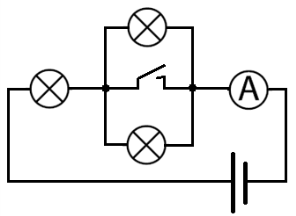 ААББ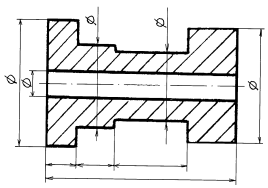 ГАБВАВВБГМИНИСТЕРСТВО ОБРАЗОВАНИЯ И НАУКИКРАСНОДАРСКОГО КРАЯГосударственное бюджетное образовательное учреждение дополнительного образования детей «Центр дополнительного образования для детей». Краснодар, ул. Красная, 76тел.259-84-01 E-mail:cdodd@mail.ruМуниципальный этап всероссийской олимпиады школьников по технологии2013-2014 учебный год10-11 классы, ответыПредседатель ПМК:Галустов Р.А.Составитель Богданов Владимир Николаевич